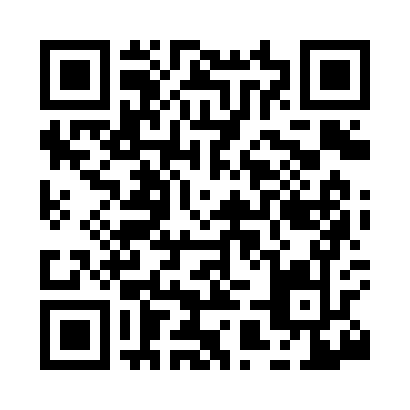 Prayer times for Coane, New Mexico, USAMon 1 Jul 2024 - Wed 31 Jul 2024High Latitude Method: Angle Based RulePrayer Calculation Method: Islamic Society of North AmericaAsar Calculation Method: ShafiPrayer times provided by https://www.salahtimes.comDateDayFajrSunriseDhuhrAsrMaghribIsha1Mon4:355:591:094:548:209:432Tue4:365:591:104:548:209:433Wed4:365:591:104:548:209:434Thu4:376:001:104:558:209:435Fri4:376:001:104:558:209:426Sat4:386:011:104:558:199:427Sun4:396:011:104:558:199:428Mon4:396:021:114:558:199:419Tue4:406:031:114:558:199:4110Wed4:416:031:114:568:189:4011Thu4:426:041:114:568:189:4012Fri4:426:041:114:568:189:3913Sat4:436:051:114:568:179:3914Sun4:446:051:114:568:179:3815Mon4:456:061:114:568:169:3816Tue4:466:071:114:568:169:3717Wed4:466:071:124:568:159:3618Thu4:476:081:124:568:159:3519Fri4:486:091:124:568:149:3520Sat4:496:091:124:568:149:3421Sun4:506:101:124:568:139:3322Mon4:516:111:124:568:139:3223Tue4:526:111:124:568:129:3124Wed4:536:121:124:568:119:3025Thu4:546:131:124:568:119:3026Fri4:556:131:124:568:109:2927Sat4:566:141:124:568:099:2828Sun4:566:151:124:568:089:2729Mon4:576:161:124:568:089:2630Tue4:586:161:124:568:079:2531Wed4:596:171:124:558:069:23